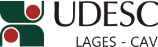 HOMOLOGA INSCRIÇÕES EM CONCURSO PÚBLICO OBJETO DO EDITAL N.º 01/2015-UDESC, REFERENTE ÀS VAGAS DO CAV/UDESC.O Diretor Geral do Centro de Ciências Agroveterinárias, no uso de suas atribuições,RESOLVE:Deferir os requerimentos de inscrição de candidatos ao Concurso Público n.º 01/2015- UDESC, nas respectivas áreas de conhecimento, conforme segue: ANATOMIA ANIMALAna Lúcia CecconelloEdson Moreira BorgesEloá dos Santos Kaguimoto LisboaGisele SavianiLeandro Luís MartinsMichelle FederleDIAGNÓSTICO POR IMAGEM E ANATOMIA E FISIOLOGIA DOS ANIMAIS DOMÉSTICOSGrasiela De Bastiani Marcus Antonio Rossi FelicianoThiago Rinaldi MullerESTATÍSTICA APLICADA À ENGENHARIA FLORESTALEric Bastos GorgensRégis Villanova LonghiRonan Felipe de SouzaFARMACOLOGIA VETERINÁRIAAmanda Leite Bastos Pereira	André Luís Corrêa	Andréia Vieira Pereira	Carla Aparecida de Barros	Doughlas Regalin	Francisco Pizzolato Montanha	Gláucia de Melo Reis	Jefferson da Silva Pires	Maria Isabel de Azevedo	Matheus Soares da Silva Ferreira	Róli Rodrigues Simões	Ronald Paiva Moreno Gonçalves	Roniery Carlos Gonçalves Galindo	Silvana Lopes Azevedo	Vanessa Sasso Padilha		FÍSICACintia Fernandes da Silva	Eduardo Fuzer Rosso	Gilberto Luiz de Souza Paula	Paulo Roberto de Moura	Rodrigo Pereira Rocha	FISIOLOGIA VETERINÁRIAAdemir Cassiano da Rosa	Bruna Waddington de Freitas	Carolina Bespalhok Jacometo	Daniel Mendes Borges Campos	Danielle Gava	Fabiana Forell	Fabiana Moreira	Greyson Vitor Zanatta Esper	Joabel Tonellotto dos Santos	Juliana Montovani Thomaz	Julieta Volpato	Pedro de Souza Quevedo	Sheila Tavares Nascimento	Vinicius Ricardo Cuña de Souza	FITOPATOLOGIAAline Cristina Velho	Cecilia Armesto	Dalilla Carvalho Rezende	Davi Mesquita de Macedo	Fabio Nascimento da Silva	Gustavo Migliorini de Oliveira	Lenita Agostinetto	Leonardo AraujoPaulo Roberto Kuhnem JúniorMANEJO FLORESTAL / INVENTÁRIO FLORESTALAlexandre Beutling	Allan Libanio Pelissari	Ângela Simone Freitas Lima	Aurélio Lourenço Rodrigues	Carine Klauberg Silva	Emanuel Arnoni Costa	Evandro Alcir Meyer	Gerson dos Santos Lisboa	Guilherme Corrêa Sereghetti	Isabel Carolina de Lima Guedes	Julio Cesar Wojciechowski	Lílian Daniel Pereira	Lívia Thais Moreira de Figueiredo	Ronan Felipe de Souza	Sintia Valério Kohler	Thiago Floriani Stepka	TOPOGRAFIAFranciele Oliveira de Córdova Matos	Michael Jonathan Fernandes Alves	Pablo Grahl dos Santos	Pedro Rogério Giongo	Rodrigo Vieira Luciano	João Fert NetoDiretor Geral do CAV/UDESCPORTARIA INTERNA DO CAV Nº 117/2015, de 22/06/2015